Propozycje działań i aktywności dla dzieci 3 – letnich (gr. I i II)Czwartek – 04.06.20 r.Temat kompleksowy: „DZIEŃ DZIECKA”Temat dnia: „MASZYNA SPEŁNIAJĄCA ŻYCZENIA”Cele:Dziecko:utrwala zabawy poznane w ciągu roku;rozwija sprawność ruchową;ćwiczy aparat mowy podczas zabaw ortofonicznych;z uwagą słucha utwory z dziecięcej literatury; wypowiada się na dany temat;reaguje na umowne sygnały słowne i dźwiękowe;utrwala nazwy kolorów podstawowych;rozpoznaje i nazywa wybrane figury geometryczne;estetycznie wykonuje prace plastyczne;rozwija zdolności manualne;z uwagą obserwuje działania rodzica.„Raczki do góry” -  ilustrowanie ruchem treści wiersza według Marty Bogdanowicz. Rodzic recytuje wiersz i ilustruje ruchem treść utworu, a dziecko go naśladuje. Rączki do góry Rączki do góry, nogi prościutko 		wysoko unosi ręce, A tak się bawią dzieci malutkie 		kładzie ręce na biodrach i podskakuje dookoła                 własnej osi, Piłeczki skaczą prosto do góry 		podskakuje obunóż, A tak po niebie pływają chmury 		podnosi ręce wysoko i kołysze nimi w jedną i w druga stronę, Każdy się robi taki malutki 			robi przysiad, To, proszę państwa, są krasnoludki		łączy ręce nad głową i robi „czapeczkę”. „Nasze marzenia” – zajęcia z profilaktyki logopedycznej Patrycji Siewiera – Kozłowskiej.Rodzic czyta poniższy tekst, a dziecko wykonuje ruchy opisane obok tekstu rymowanki.Każdy ma jakieś marzenia:Zosia by chciała konika, 			Dziecko kląska.Który wesoło by brykał, 			Dziecko kląska.Antek chciałby mieć pieska, 			Hau, hau, hau – powtarza.Który z nim w domu by mieszkał. 		Otwiera usta, wysuwa  język i robi krótkiei i szybkie wdechy i wydechy – zieje jak piesek.Marysia wolałaby kotka, 			Miau, miau – powtarza.Co chciałby pić mleczko ze spodka. 		Robi z dłoni miseczkę i porusza językiem z dołu do góry jak kotek, który pije mleczko.Franek zaś chciałby ogródek,W którym zamieszkałby dudek. 		Kuku, kuku (głos dudka jest podobny do kukułki). Dudek na drzewie by siadałI bajki wciąż opowiadał! 			Kuku, kuku – powtarza.A ja bym chciała mieć rybkę 			Robi  dzióbek z warg, otwiera i zamyka jak rybka.Złotą i bardzo szybką,Która na moje życzenieSpełniłaby każde marzenie!Na koniec Rodzic rozmawia z dzieckiem na temat treści rymowanki:Jak miały na imię dzieci z wierszyka?O czym dzieci marzyły?A o czym ty marzysz?„Kotki i pieski” – zabawa ruchowa z czworakowaniem.Dzieci poruszają się w różnych kierunkach na czworakach. Na hasło: Pieski! – siadają                  w siadzie klęcznym, ramiona uginają, dłonie luźno zwieszone w dół. Rodzic zwraca uwagę, aby plecy były wyprostowane. Po chwili znów poruszają się w różnych kierunkach na czworakach. Na hasło: Kotki! – zatrzymują się, siadają na piętach, pochylają się i naśladują picie mleczka. Zabawę można powtórzyć kilka razy.„Maszyna spełniająca marzenia” – zajęcia plastyczne.Część I – inspiracjaRodzic prosi dziecko, aby wyobraziło sobie, że istnieje maszyna spełniająca wszystkie marzenia. Pyta, czego by sobie życzyło, gdyby mogło skorzystać z takiej maszyny. Po swobodnych wypowiedziach Rodzic proponuje dziecku zastanowić się, jak mogłaby wyglądać taka maszyna spełniająca życzenia i pomaga wykonać jej projekt na kartce papieru.Część II – aktywność twórczaDziecko ma przed sobą przygotowany przez Rodziców zestaw różnych elementów powycinanych z gazet, kolorowych papierów (mogą to być figury i inne elementy, które będą przydatne dziecku do skonstruowania maszyny. Dziecko wybiera spośród zestawu elementy, przykleja je na kartkę w dowolny sposób, tak aby powstała maszyna spełniająca marzenia. Może wykorzystać wszystkie albo tylko wybrane elementy.Część III – omówienie i prezentacjaDziecko ogląda zrobioną pracę, nazwa swoją maszynę, może opowiedzieć, w jaki sposób ta maszyny działa.„Kolory” – zabawa ruchowa; utrwalanie kolorów podstawowych.  Dziecko porusza się w różnych kierunkach. Rodzic wymienia jakiś kolor, a dziecko dotyka przedmiotu w danym kolorze. Zabawę powtarzamy kilkakrotnie. Można zamienić się też rolami. Życzymy miłego dnia oraz wesołej zabawy Wychowawczynie z gr. I i IIPoniżej zamieszczone dodatkowe kolorowanki. 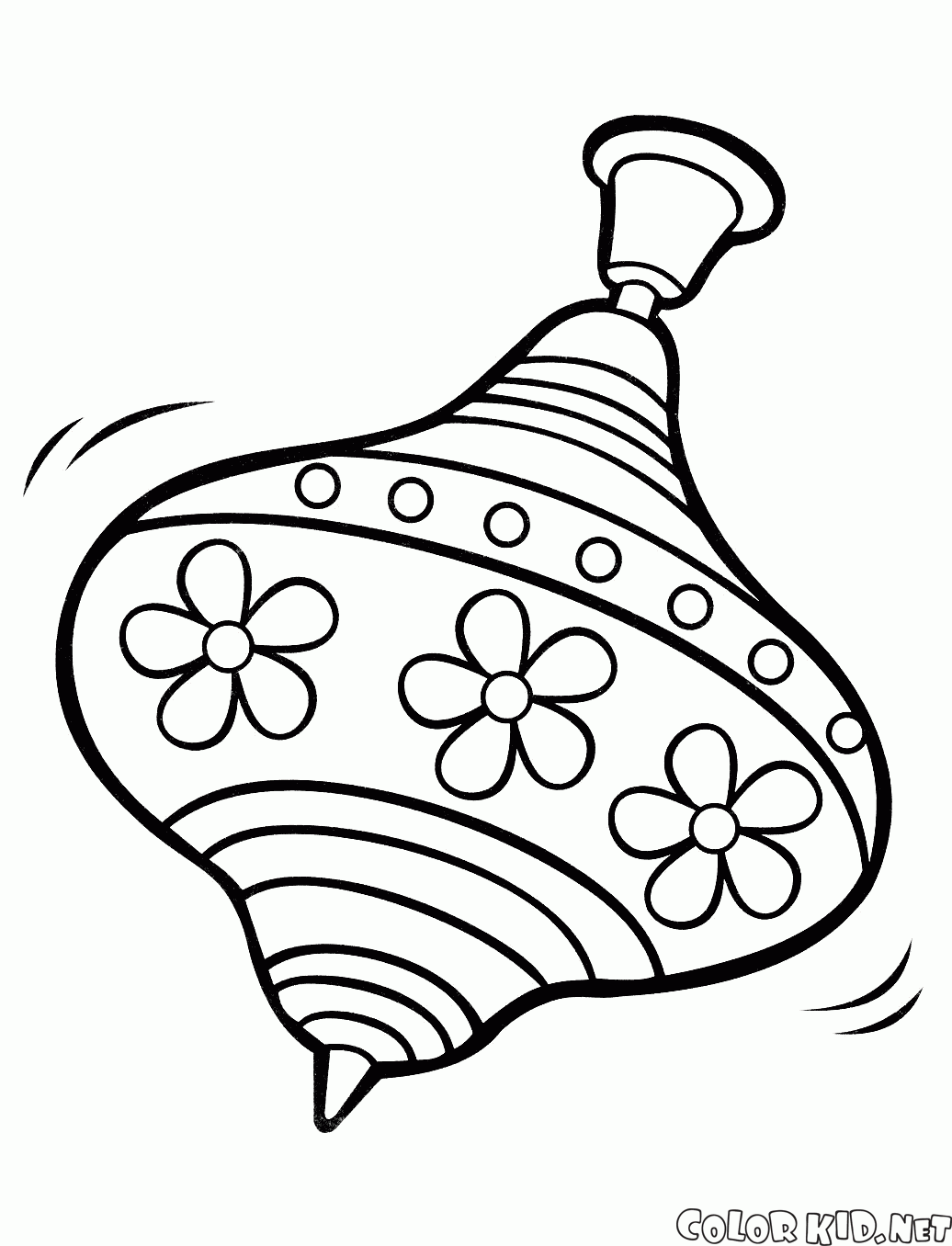 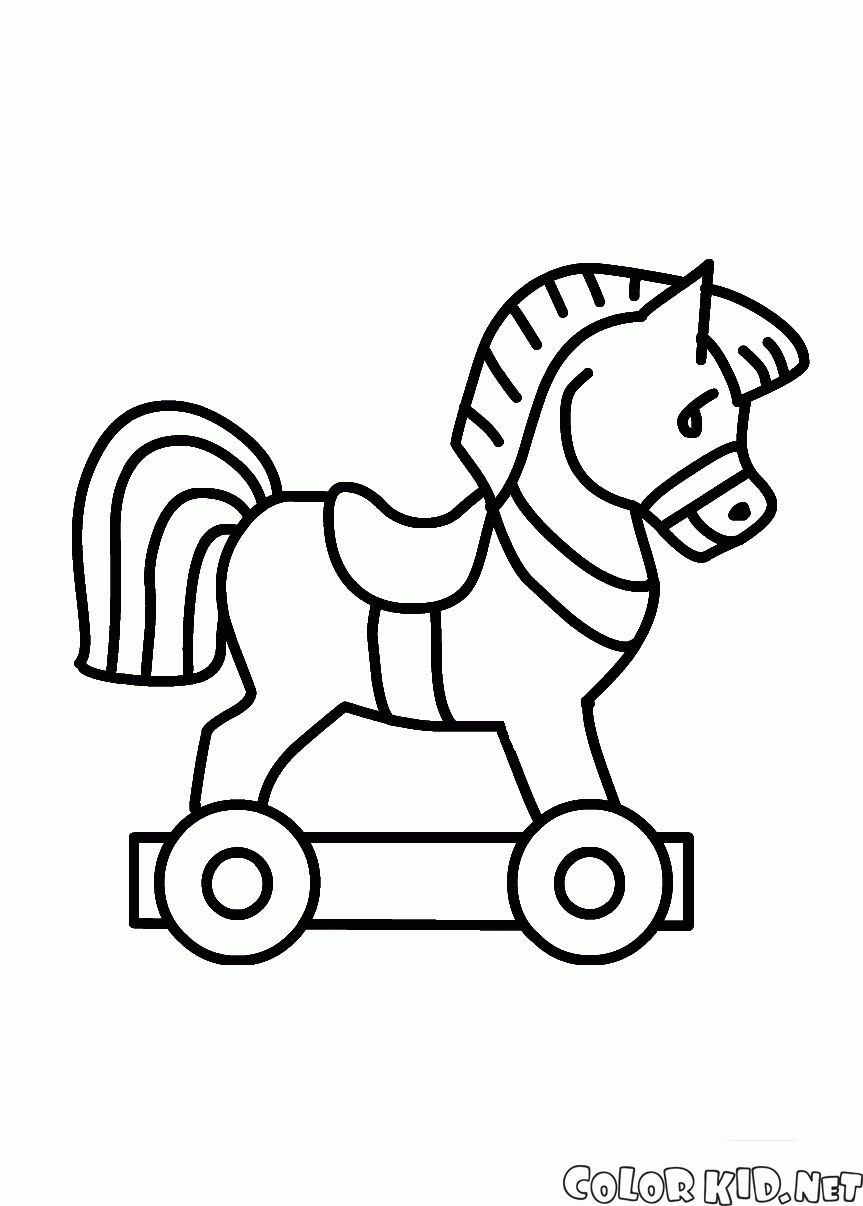 